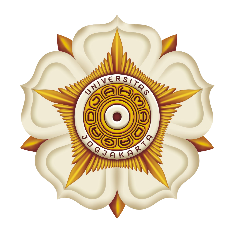 JADWAL IZIN PENELITIANDI LABORATORIUM…………………………………….FAKULTAS BIOLOGI UGMNAMA MAHASISWA	: NIM		             	:BULAN: ………………………..*= diisi oleh Kepala Laboratorium: v (apabila setuju atau) dan  x (bila ditolak)Catatan: Jadwal tidak berurutan, maksimal 4 jam, tidak melanggar jam istirahat.Keterangan kegiatan di Laboratorium (wajib diisi):………………………………………………………………………………………………………………………………………………………………………………………………………………………………………………………………………………………………………………	  Yogyakarta,Mengetahui dan MenyetujuiDosen pembimbing/Promotor                                                 Pemohon 				Nama								NamaNIP								NIMCatatan Kepala Laboratorium:……………………………………………………………………………………………………………………………………………………………………………………………………………………………………………………………………………….………………………………Yogyakarta,Menyetujui/Tidak MenyetujuiKepala LaboratoriumNamaNIPFBIOUGM06072020TGLSENIN*SELASA*RABU*KAMIS*JUMAT*ISIKAN JAM PENELITIANISIKAN JAM PENELITIANISIKAN JAM PENELITIANISIKAN JAM PENELITIANISIKAN JAM PENELITIANISIKAN JAM PENELITIANISIKAN JAM PENELITIANISIKAN JAM PENELITIANISIKAN JAM PENELITIANISIKAN JAM PENELITIAN12345678910111213141516171819202122232425262728293031